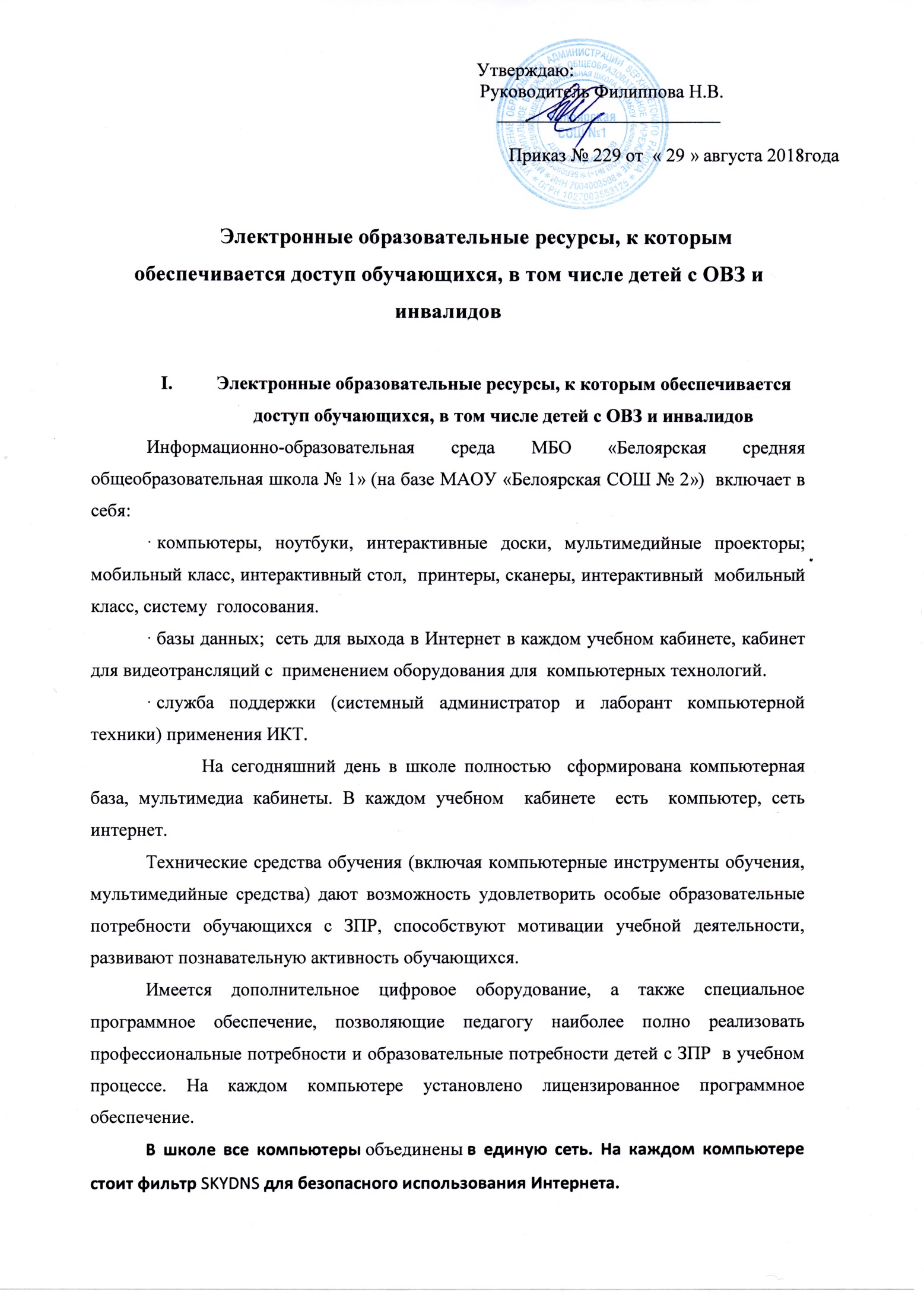 Кроме  персональных компьютеров в  начальной школе МБОУ  «Белоярская СОШ №1» (на базе МАОУ «Белоярская СОШ № 2»)  имеется 15 ноутбуков, 13 электронных книг,  которые используются в учебных целях. Имеется 13 интерактивных  досок, коммуникационных  каналов, программные продукты, средства для хранения и переноса информации (USB накопители).Интерактивные и технические возможности  в школе  усиливают, расширяют планируемые результаты  обучающихся с ОВЗ и инвалидов.Доступ к информационным системам и информационно – телекоммуникационным сетям для обучающихся, в том числе лицам с ОВЗ и инвалидам.Информационно-методическое обеспечение реализации АООП НОО обучающихся с ОВЗ и инвалидов направлено на обеспечение широкого, постоянного и устойчивого доступа для всех участников образовательного процесса к любой информации, связанной с реализацией программы, планируемыми результатами, организацией образовательного процесса и условиями его осуществления. В школе разработана необходимая нормативная база, для реализации АООП НОО.Образование обучающихся с ОВЗ и инвалидов предполагает ту или иную форму и долю обязательной социальной интеграции обучающихся, что требует обязательного регулярного и качественного взаимодействия специалистов массового и специального образования. В МБОУ БСОШ № 1(на базе МАОУ «Белоярская СОШ № 2»)  обеспечены информационные условия реализации АООП НОО для детей с ОВЗ и инвалидов:Информирование родителей, общественности о ходе  реализации АООП НОО  для детей с ЗПР(вариант 7.1; вариант 7.2), АООП НОО  для детей с ТНР, АООП НОО  для слабослышащих  детей, АООП НОО  для детей УО (ИН) ;Создан раздел на сайте МБОУ «Белоярская СОШ № 1»для детей с ОВЗ», в котором размещена информация о подготовке к реализации АООП НОО  для детей с ЗПР (вариант 7.1; вариант 7.2), АООП НОО  для детей с ТНР, АООП НОО  для слабослышащих  детей, АООП НОО  для детей УО (ИН); нормативные документы и локальные акты http://bsch1.ru ;Фиксация хода образовательного процесса и результатов освоения адаптированной основной общеобразовательной программы начального общего образования обучающихся с ОВЗ и инвалидов осуществляется согласно методическим материалам, картам индивидуального развития, картам наблюдения, мониторинговым методикам. Ознакомиться с формами и критериями  мониторинга можно  в приложении к АООП НОО. Результаты мониторингов носят конфиденциальный характер и публикации на сайте не подлежат.Результаты мониторингов хранятся непосредственно у преподавателей с целью последующей коррекционной работыУчастие педагогов, администрации, родителей обучающихся в семинарах и других формах сетевого взаимодействия образовательных сообществ по проблемам  реализации АООП НОО  для детей с ЗПР (вариант 7.1; вариант 7.2), АООП НОО  для детей с ТНР, АООП НОО  для слабослышащих  детей, АООП НОО  для детей УО (ИН) ;.Функционирование информационной образовательной среды обеспечивается средствами информационных и коммуникационных технологий и квалификацией работников, ее использующих.Контролируемый доступ участников образовательного процесса к информационным образовательным ресурсам в сети Интернет (ограничение доступа к информации, несовместимой с задачами духовно-нравственного развития и воспитания обучающихся);Предусматривается  возможность обратиться  к информационным ресурсам в сфере специальной психологии и коррекционной педагогики, включая электронные библиотеки, порталы и сайты, дистанционный консультативный сервис, получить индивидуальную консультацию квалифицированных профильных специалистов. Также предусматривается организация регулярного обмена информацией между специалистами разного профиля, специалистами и семьей, включая сетевые ресурсы и технологии. На базе школы работает районный ресурсный центр, который осуществляет повышение квалификации педагогов и дистанционное обучение  обучающихся в дистанционном режиме онлайн.